臺北市立成淵高級中學112學年度127周年校慶系列活動班際愛心園遊會實施計畫一、活動目的：(一)慶祝創校127周年校慶。(二)展現學生具有愛心且活潑創意的一面。(三)培養學生團隊互助合作與做中學的能力。(四)能展現各班之班級特色，促進班級向心力之凝聚。二、活動時間：中華民國112年11月11日（星期六），上午10時30分至下午13時30分。三、活動地點：臺北市立成淵高級中學廣場、林蔭大道。四、主辦單位：臺北市立成淵高級中學學務處。五、協辦單位：臺北市立成淵高級中學班聯會、社聯會、合作社、家長會、校友會。六、參加單位：國中部七、八年級；高中部一、二年級各班。七、邀請對象：全校師生、全體家長、校友會全體校友。八、活動內容：(一)以健康休閒、寓教於樂等活動內容，可結合今年校慶主題，呈現各班多                  元特色之攤位。(二)以飲食為主之傳統攤位。(三)愛心募款才藝表演。九、活動主題：以本次校慶主題為概念設計班上攤位之主題(不可有腥羶暴力之文字)十、攤位數量：共50個攤位(班級攤位44個、班聯會、社聯會、志工團、家長會、教官室、              愛心111)十一、位置規劃：      (一)晴天規畫：攤位地點為本校成淵廣場與林蔭大道。          配合本校成淵廣場周邊依攤位性質做適切之整體規劃，以無障礙空間利用為原則。        （各班之詳細位置，攤位圖於11/3(五)前公告於校網與學務處公布欄）      (二)雨天規畫：1.學務處訓育組將統一規劃各班級以單側窗戶做為販賣窗口(如圖示)，走廊須淨空提供民眾走動空間。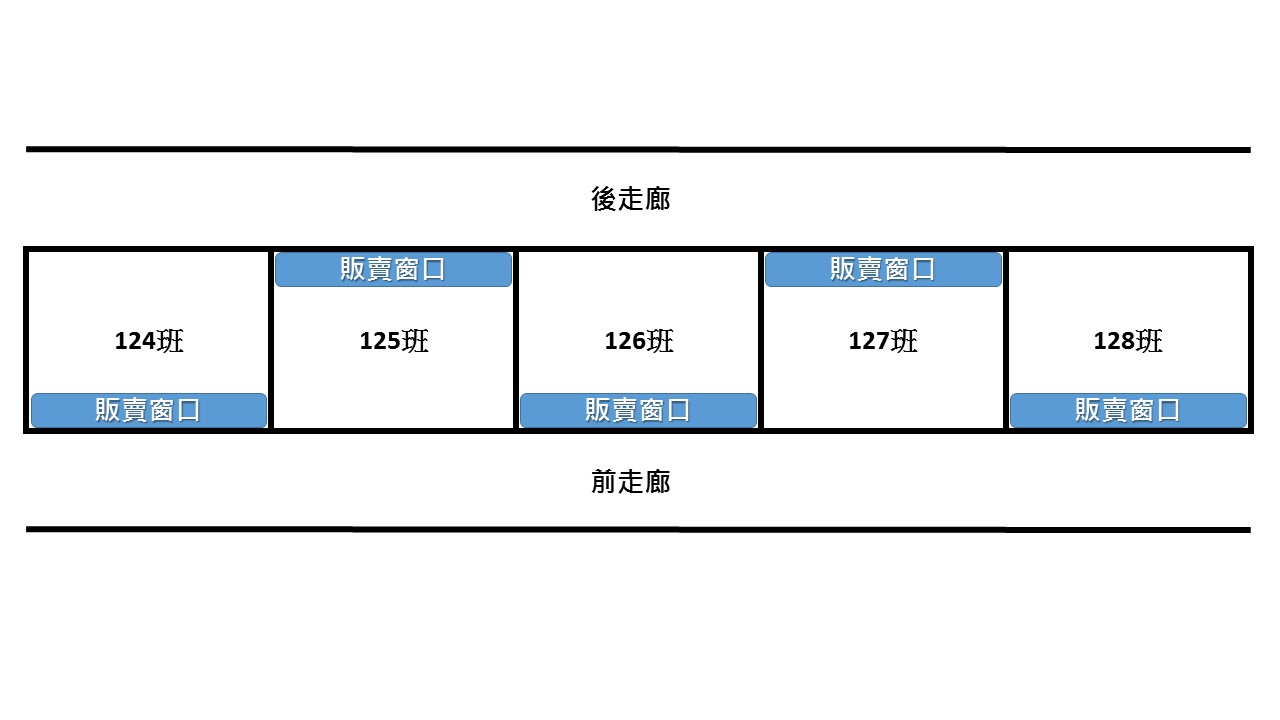         2.教室內部動線規劃依各班需求安排，建議區分班級同學用餐區、販賣物品區等。        3.班級以外之攤位，將規劃於倫理樓一樓川堂及走廊。(210與211班攤位設於川堂)十二、注意事項：(一)場地部分1.攤位帳蓬由學校負責，統一於活動前一日中午12時前完成搭設。2.攤位內部各項器材，請各班自行準備及運送，並請於活動當日上午09時30     分前完成所有準備工作。3.為配合政府節能減碳政策及維護安全，以下為攤位器材及販賣品項規定            (1)攤位場地請勿使用學校電力，以避免跳電情況。            (2)禁用營業用油鍋和瓦斯桶。            (3)禁止販賣乾冰飲料等相關飲品，以免引發乾冰使用不慎氣體爆炸傷人事件。            (4)攤位不得販賣小動物。            (5)不能進行玩水或砸派(刮鬍泡)等活動。            (6)各攤位不生火、不販賣現場燒烤類和油炸類食物。(可使用卡式爐，並有家長               或師長陪同)          4.食物請注意確保新鮮衛生，餐具等用品亦請符合防疫精神。          5.響應環保，禁止使用一次性餐具(竹筷、竹籤、吸管等)          ★如違反相關規定，經勸導無效後，該攤位須停止營業。(二)安全部分1.校慶當日學生進出校門需配掛出入證（每班同時進出時以2員為限，一人一    證）。2.學生嚴禁於2樓以上圍牆旁觀看活動；校慶園遊會當日勿攜帶貴重物品。3.安排教官注意人員管制及脫序之情事；糾察隊定點管制人員出入及機動巡查。4.如未依規定進出學校，依校規獎懲規定辦理。(三)衛生部分1.活動前：垃圾袋於前一日至學務處班級櫃領取（一班一個33L收費垃圾袋），各班攤位應指派2名學生或值日生負責垃圾處置。2.活動中：園遊會進行中，各攤位應保持攤位整潔，並隨時清理攤位及週邊垃圾。注意垃圾桶內之廢棄物是否已經溢滿，所指派2名學生或值日生應立即負責垃圾處置。3.活動後：園遊會於下午13:30結束後，各班攤位就各自區域必需做好清理整潔工作，所有清潔工作訂於14:30結束(含班級掃區)。所有雜物、垃圾請自備分類垃圾桶(請註明班級)（可回收、非回收和廚餘），裝妥送往垃圾場處理。4.衛生糾察隊工作安排：所有衛生糾察編為三班，每班輪值1小時，負責園遊會場內環境整潔及公用垃圾架之垃圾分類清理工作。(四)攤位以現金進行交易。(五)園遊會班級總收入可作為班會或由各班自由捐贈至學校急難救助金，作為急難救助    之用。學務處鼓勵班級捐贈，原則上請各班於班會課討論決議。十三、報    名︰      (一)報名日期︰自即日起至10月30日(一)放學前截止。攤位抽籤：11月01日（三）中午12:30於綜合大樓一樓社團辦公室(一)(未出席班級由訓育組代抽出場序號，不得異議)      (二)報名方式︰請填寫報名表後交至學務處訓育組。十四、當日流程：如下表。十五、本實施計畫提校慶籌備會通過後，敬陳  校長核定後實施，修正時亦同。臺北市立成淵高級中學創校127周年校慶當日流程 當日全校環境復原後，由學務處生輔組廣播放學。臺北市立成淵高級中學創校127周年校慶系列活動愛心園遊會報名表10月30日(一)放學前繳交至學務處訓育組辦理日期辦理時間辦理時間活動名稱活動地點主辦處室  11月11日慶祝大會07：50-08：10集合(高一、高二、國七、國八)活動中心5樓學務處  11月11日慶祝大會08：10-09：10成淵之星、社團表演活動中心5樓學務處  11月11日慶祝大會09：20-10：20校慶慶祝大會(頒發扶輪社獎學金、拔尖獎學金、優良交通導護志工獎及表揚愛心志工隊)活動中心5樓學務處  11月11日園遊會系列活動10：20-12：00成淵展翼 i play 世界--「讀成淵，悅世界」學生學習成果展多元選修靜態發表、藝文創作展多媒體創作展、國際教育展綜合教學大樓2樓走廊-倫理(二)2樓(電梯旁休憩區)-校史室走廊-川堂2樓區教務處圖書館創發處  11月11日園遊會系列活動10：20-12：00校訂必修課程設計展校史室走廊-川堂2樓區教務處圖書館創發處  11月11日園遊會系列活動10：20-12：00多元智能活動(領域)探索實作好好玩國中部各專科教室教務處  11月11日園遊會系列活動10：20-12：00學術探究活動(學科)探索知識大進擊高中部各專科教室教務處  11月11日園遊會系列活動10：30-13：00社團愛心義演活動中心1樓學務處  11月11日園遊會系列活動10：30-13：30班際愛心園遊會(國七八、高一二)成淵廣場林蔭大道學務處  11月11日園遊會系列活動13：30-14：30善後清掃與環境復原全校校園學務處班    級班    級□國中□高中　   　年　    班□國中□高中　   　年　    班□國中□高中　   　年　    班□國中□高中　   　年　    班攤位名稱攤位名稱以本次校慶主題為概念設計班上攤位之主題(不可有腥羶暴力之文字)以本次校慶主題為概念設計班上攤位之主題(不可有腥羶暴力之文字)以本次校慶主題為概念設計班上攤位之主題(不可有腥羶暴力之文字)以本次校慶主題為概念設計班上攤位之主題(不可有腥羶暴力之文字)攤位性質攤位性質□益智□餐飲□娛樂□跳蚤市場□創意市集□其他(        )□益智□餐飲□娛樂□跳蚤市場□創意市集□其他(        )□益智□餐飲□娛樂□跳蚤市場□創意市集□其他(        )□益智□餐飲□娛樂□跳蚤市場□創意市集□其他(        )攤位內容簡介：（請以簡短、活潑、具創意之文字呈現，限五十到一百字，將印製成簡章）攤位內容簡介：（請以簡短、活潑、具創意之文字呈現，限五十到一百字，將印製成簡章）攤位內容簡介：（請以簡短、活潑、具創意之文字呈現，限五十到一百字，將印製成簡章）攤位內容簡介：（請以簡短、活潑、具創意之文字呈現，限五十到一百字，將印製成簡章）攤位內容簡介：（請以簡短、活潑、具創意之文字呈現，限五十到一百字，將印製成簡章）攤位內容簡介：（請以簡短、活潑、具創意之文字呈現，限五十到一百字，將印製成簡章）照顧攤位同學座號座號姓名座號姓名照顧攤位同學座號座號姓名座號姓名總負責人座號座號姓名導師簽名